Biology Review SheetBasic Science Skills UnitTest Date =  ___________________________List situations that could occur during a lab in which you should notify the teacher.Which piece of safety equipment would you use to….Put out a fire in the trash canPut the fire out that has erupted on your lab partnerGet chemicals out of your eyesWhat is ONE safety rule you should ALWAYS follow?Should you ever “guess” about what steps you should take during a lab if you are unsure or in doubt about any part of a lab?List the steps of the scientific method in order.   What do we call information that we gather during an experiment? When you suggest that warm water will melt snow and ice, you have made what type of statement? Is/can a hypothesis…. Ever proven?Accepted as correct with being tested with an experiment?Be disproven by a single experiment?a.b.c. When is a hypothesis useful? What is the purpose of an experiment?How many trials/samples for each experimental group should be tested during an experiment that is using a good experimental design?How many variables are tested in a controlled experiment? Use the following picture to answer questions differentiating qualitative and quantitative data: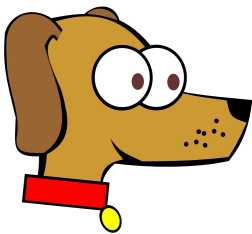  Fido has big eyes.Fido has two eyes.Fido has one nose.Fido has a long nose.Fido has a wide collara.b.c.d.e.Use the following diagram to determine whether each statement is an Inference or an Observation.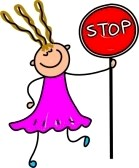 She is  holding a stop signIt is windy outsideShe is wearing a dressShe is happyShe is working at a cross walk.There are four letters on the sign.Her mom made her pancakes for breakfast.a.b.c.d.e.f.g. What is information gathered by using one of the five senses called?When we use numbers to describe objects, we are being _______.When we use words/descriptions to describe objects, we are being _____.What is the act or process of deriving a conclusion based solely on what one already knows called?Which variables are… Observed to measure a change as a result of the independent variable?Graphed on the y-axis?Controlled  and changed by the person conducting the experiment?Graphed on the x-axis?a. b.c.d List all of the steps that you need to follow when labeling a graph.  Remember “TAILS DRY MIX”T.A.I.L.S.D.R. Y.M.I.X. Which part of the scientific method is stated as an “If, then” statement?  Which part of an experiment is changed by the experimenter? Which part of an experiment is measured or the outcome?  Which group in an experiment gets the “special treatment”? Which group in an experiment does not get the “special treatment”?  This group is used for comparison. Use the following data chart to answer the questions listed after the chart:Number of Baskets Made by FVHS Basketball Team On which day did Group 1 make 10 more baskets than Group 2?On which day did Group 2 make 50 baskets?How many days did Group 1 make 62 baskets?a.b.c. What unit do we use in Biology when we are measuring mass? Which piece of lab equipment is used to most accurately measure volume of a liquid? Which part of an “If, then” statement is the independent variable? Which part of an “If, then” statement is the dependent variable?Which piece of lab equipment would you use to measure the mass of an object?  What is the use of this piece of lab               equipment?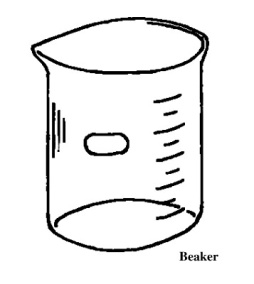   What is the use of this piece of lab               equipment?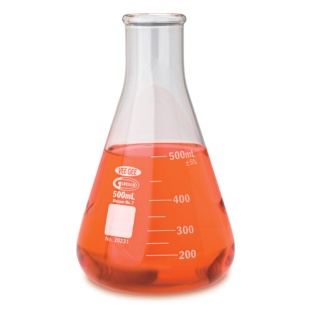     What is the use of this piece of lab                equipment?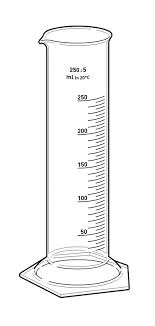     What is the use of this piece of lab               equipment?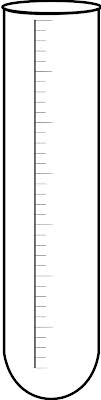     What is the use of this piece of lab                 equipment?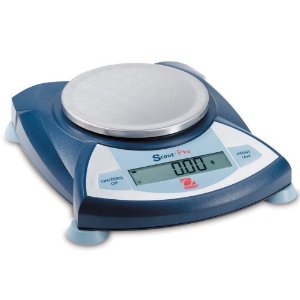 